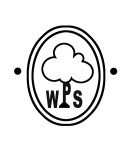 Woodhouse Primary School TLR 2 English Lead Person Specification Assessed by:-  A – Application Form   C – Certificates   I - Interview    T – Teaching TaskPERSON SPECIFICATION EssentialDesirableAssessed byQualifications and ExperienceQualified teacher statusCStrong track record of professional developmentA/CAt least three years successful primary teaching experienceAExperience of teaching in Key Stage 2A/TSkills and KnowledgeAn excellent teacherA/TIn-depth knowledge of the National Curriculum for English at both Key StagesA/IKnowledge of Development Matters for Literacy, Communication and Language AExperience of contributing to the leadership of an aspect of English A/IExcellent communication and presentation skills, both written and oralA/I/TGood ICT skills, particularly to support learningAIn-depth knowledge of recent developments in teaching and learning and curriculumA/IA good understanding of how children learn A/TPersonal QualitiesA commitment to achieving the best outcomes for all children and promoting the ethos and values of our school. ADrive and enthusiasm and a desire to ensure the impact of your leadership of EnglishA/ICommitment to safeguarding and equality with knowledge of SEND and child protectionAA love of books and a passion for sharing your enthusiasm with pupils, staff and parentsA/IBe approachable, resourceful, committed and enthusiasticI